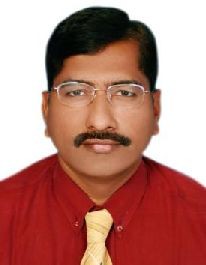 		SURYA 		E mail ID: surya.213258@2freemail.com Today’s economy demands excellence in the areas of financial management and     Information systems. Accounting and finance professionals must have a unique blend of experience and leadership along with the ability to contribute Profile        	   to the enterprise’s profitability. They must not only monitor daily activities but     		    also posses the vision to plan and implement strategic initiatives for the future                            Possess the vision to plan and implement strategic initiatives for the future                             well being of the company.                              Experience 14 Years in Dubai + 18 Years in India (32 Years)08.05.2016		THE PRINCETON REVIEW – FRANCHISE COMPANY27.10.2017   	M/S. EMIRATES SCORE PLUS CENTRE, DUBAI,UAE			FINANCE CONTROLLERIn charge of Accounts Department with 3 assistants and directly reporting to the Chairman Controlled 9 branches (Dubai HO, Knowledge Village, Sharjah, Ras Al Khaima, Al Ain, Abu Dhabi, Qatar, Kuwait & Bahrain) across entire GCC countries.  Maintained Inter-company Ledgers.  Preparing the Royalty Calculation on monthly basis, Quarterly and yearly to The Princeton Review and Inlingua. Maintenance of petty cash and Bank Book, Ledger Books. Purchases, preparation of Bank Reconciliation Statement, preparing Balance Sheet, Maintaining books of accounts in ERP Software. Preparation of monthly salary statement (WPS), Maintained individual client details, Follow up with customers for payments. Preparing monthly Trial balance, Sundry Debtors due list and Sundry Creditors payment data. Also assisting HR & Admin Activities. REASON FOR LEAVING: MANAGEMENT CHANGED01.07.2014 -    	M/s. VALORE GENERAL TRADING LLC, DUBAI, UA.E.07.05.2016          (Retail seller of Home Furniture under the brand name “HOME OUTFITTERS”)                            ACCOUNTS MANAGER		In charge of Accounts Department and directly reporting to Managing Director. Maintenance of petty cash and Bank Book, Ledger Books. Purchases, preparation of Bank Reconciliation Statement, preparing Balance Sheet, Maintaining books of accounts in Tally 9.2 version. Preparation of monthly salary statement (WPS)	REASON FOR LEAVING : COULD NOT SELL THE FURNITURE AND SHOP WAS CLOSED29.09.2013 –        M/s. ASNANI STEEL INDUSTRIES LLC. / LOYAL BUILDING 31.05.2014           MATERIALS CO., DUBAI, UA.E. (ASSIGNEMENT JOB) 				         01.04.2007 –	M/s. DYNAMO ELECTROMECHANICAL LLC, DUBAI, UA.E.  30.06.2013           ACCOUNTS MANAGERIn charge of Accounts Department and directly reporting to Managing Director / CEO. Maintenance of petty cash and Bank Book, Ledger Books. Purchases, preparation of Bank Reconciliation Statement, preparing Balance Sheet, Maintaining books of accounts in E-promis accounting package. Preparation   of monthly salary statement (WPS), Maintained individual Projects details, Follow up with customers  for payments. Preparing monthly Trial balance, Sundry Debtors dues list and Sundry Creditors payment data.  Also negotiated with bank for Fund raising and LC documentation.REASON FOR LEAVING : NO PORJECTS AND THE PENDING RECEIPTS FROM CLIENTS (DEBTORS) AND DELAY IN SALARY 01.04.2006 –	M/s. EMPIRE INTERNATIONAL FZCO, DAFZA, DUBAI, U.A.E.  31.03.2007           ACCOUNTS MANAGERIn charge of Accounts Department and directly reporting to Managing Director. Maintenance of petty cash & Bank Book, Ledger Books. Purchases, preparation of Bank Reconciliation Statement, preparing Balance Sheet, Maintaining books of accounts in Tally 9.2 Version., preparation of monthly salary statement. Maintaining individual Projects details, Follow up with customers for payments. Preparing monthly Trial balance, Sundry Debtors dues list and Sundry Creditors payment data.REASON LEAVING : BETTER PROSPECT23.06.2004 – 	M/s. HEADLINE ENGINEERING L.L.C., DUBAI, U.A.E.31.03.2006	ACCOUNTS MANAGERComplete in charge of accounts section  -  Maintenance  of  Cash,  petty  cash  And Bank Book, Ledger Books. Purchases, preparation of Bank  reconciliation Statement, preparing Balance Sheet, Maintaining books of accounts in Tally 6.3 Version., Maintaining Stocks Register, Maintaining Labour Wages and their related expenses. Maintaining individual Projects details, Follow up with customers for payments. Preparing monthly Trial balance, sundry Debtors dues list and Sundry Creditors payment details. having experience in Secretarial job like Drafting Letters, Self Correspondence and attending Phone calls interacting with customers.	REASON FOR LEAVING : COMPANY WAS SOLD24.04.2003 –	M/S .SELGUK B.M.T.  DUBAI, UAE.10.06.2004          ACCOUNTANTMaintenance   of   Cash,   petty   cash   and   Bank   Book,   Ledger    Books. Purchases,  preparation  of  Bank  reconciliation  Statement,   Preparation   of   Balance Sheet, Maintaining books of accounts in Tally 6.3 Version., Maintaining Stocks Register, Maintaining Labor Wages and their related expenses. Maintaining individual Projects details, Follow up with customers for payments. Preparing monthly Trial balance, sundry Debtors dues list and Sundry  Creditors  payment details. Apart from Accounts works, having experience in Secretarial job like Drafting Letters, Self-Correspondence with customers & other related official work. Attending Phone calls interacting with customers.REASON FOR LEAVING : BETTER PROSPECT18.09.1985 –	M/S.  i2i ENTERPRISE LIMITED, M/s. FERRARI VIDEO, 31.03.2003        M/S. HAVEN FOUNDATIONS PVT. LTD.,                            M/S. ESWARI FINANCE & INVESTMENTS, CHENNAI, INDIAAs an Accountant  maintained  petty  cash  and  Bank  Book,  Ledger  Books. Preparation of Balance Sheet, Bank  Reconciliation Statement, Entering all Data’s in to TALLY (Accounting Software, Version 4.6, 5.4) Preparing  Trial  Balance  Every Month, Inter-unit Reconciliation. Obtained a very good Experience and Exposure in Preparing MIS (Management Information System). Also having experience as Stores in Charge in which performing duties like maintaining books of accounts related to Stock  Ledger, GRN, STN and submitting  the reports like stock Status, Stock Movements on weekly and monthly basis. Maintaining of Staff Leave Card, Preparation of salary for Part Timers and full timers, filling of ESI forms, and also the following Registers: Form F - Register of Employment, Form M - Salary Register, Form D - Equal Remuneration Register, Form N - Service Register, Form VI - National & Festival Holidays Register, FormC Register of Fines and unpaid Accumulation, Form B- Register of Wages.    Education  	   Master Degree in Commerce. (M.Com.)            Osmania University, Hyderabad, India.Personal DetailsDate of Birth	    06.02.1965Nationality     	Indian